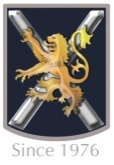  THE ENGLISH INSTITUTETEMARIO PRUEBAS SEMESTRALES                                                                            8º BÁSICO                                 1er  Semestre 2018LENGUAJEUnidad I: Textos narrativosLección 1: Personajes y accionesAcciones y personajes en narrativa.Modos (Indicativo, imperativo y subjuntivo)  y tiempos verbales (pretérito perfecto simple, pretérito imperfecto, presente y futuro).Lección 2: Ficción, realidad y fantasía Ficción (definición)Mundos ficticios – concepto de verosimilitud.La oración (sujeto, predicado, núcleos); oración simple y oración compuesta.Lección 3: Tiempo, espacio y evolución de los personajesTiempo y espacio en narrativa.Evolución de personajes.Diptongo – hiato y tilde diacrítica.Lección 4: Los narradoresAutor – narrador (diferencia)Tipos de narradores.Usos del punto en contextos especiales.La infografía.Lección 5: La epopeyaLa épica (definición y contexto)La correferencia.MATEMÁTICAUnidad 1  NúmerosTema1: Números EnterosTema2:Números RacionalesTema3:Proporcionalidad y PorcentajeUnidad 2Tema1:Potencia Tema2:RaícesCIENCIAS SOCIALESUnidad 5: Las regiones de Chile y AméricaEspacio geográfico y la región, conceptosTipos de regiones en América y ChileDesafíos regionalesUnidad 1: El mundo Moderno europeoRenacimientoHumanismoRevoluciones científicasINGLÉSUnit 2: Second ConditionalI wish / If onlyVocabulary: crimesUnit 3: Linkers of contrastModal verbs of deduction     (present)Vocabulary: problemsUnit 4: Modal verbs of deduction (past)Indirect questionsPhrasal verbsVocabulary: phrasal verbs with  UP, INTO and DOWN+Reading comprehensionCIENCIAS NATURALESTipos celularesCélula procarionte (características, estructuras y ejemplos)Célula eucarionte (características, estructuras y ejemplos. Animal y vegetal)Sistema DigestivoEstructuraEtapas del proceso digestivo (ingestión, digestión mecánica/química, absorción y egestión)Sistema RespiratorioEstructuras Mecánica respiratoria (inspiración, espiración)Intercambio de gases en los alvéolos (hemoglobina)Sistema CirculatorioEstructura y funciónCirculación mayor/ menorComposición y función de la sangreEstructura del corazónCiclo cardíacoRelación entre sistema circulatorio y respiratorio 8º Básico